Выпуск  № 3от 15.12.2018 г.ШКОЛЬНАЯ   ПЕРЕМЕНАОрган печати учащихся старших классов МБОУ БСШ №1 им.Е.К.Зырянова 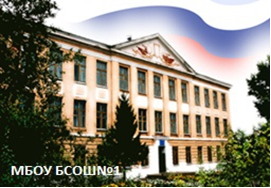       Известно, что само понятие «олимпиада» связывается у нас с представлением о спорте. И учебные школьные олимпиады не являются здесь исключением — это интеллектуальные соревнования. Оказывается, можно быть чемпионом мира по географии, физике, английскому языку и даже технологии!Что это дает…?    Существует расхожее мнение, что олимпиада — это такая тренировка мозгов, направленная на подготовку к экзамену, например, к ЕГЭ. Действительно, для того чтобы побеждать, нужно много тренироваться. Но сами по себе олимпиады — это интеллектуальные соревнования, на которых детям нужно показать, во-первых, знания по предмету, а во-вторых, способность применить эти знания на практике. Здесь важным качеством считается не столько умение решать задачи по заданным образцам-алгоритмам, сколько гибкость мышления и сообразительность.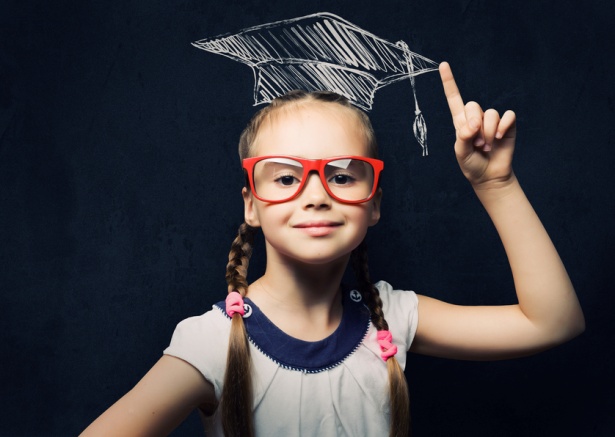 Как все начиналось…    Первые школьные олимпиады появились в 1930-х годах в Ленинграде. С самого начала они были созданы для выявления детской одаренности в той или иной предметной области и стали стартом для многих известных ученых.      На олимпиадах дети решают, как полученный объем знаний можно применить в жизни. Самое главное, что научный поиск, которым занимаются дети, — существует, но он направлен не на какие-то сверхновые прорывные открытия, а на «открытие» учебного, уже известного материала. Ведь доказательство самой простой теоремы можно и зазубрить … и забыть через какое-то время. А вот если самому превратиться в Пифагора и открыть это доказательство заново? Согласитесь, совсем другое дело! Вот и получается, что на олимпиадах дети осваивают именно эту методику научного поиска, учатся, как делать открытия.Хочу быть олимпийским чемпионом!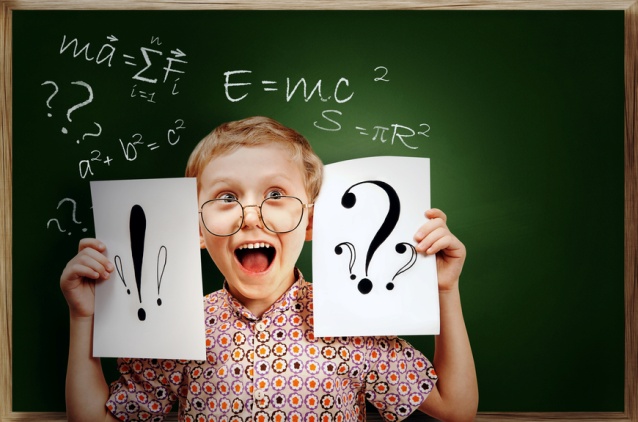     Олимпиада — это интеллектуальный спорт. А, как и в любом виде спорта, чтобы достичь результатов, победить, нужно тренироваться. Каким образом? Для этого существуют не только дополнительная литература, книги, но и специальные кружки, где учатся применять приобретенные знания в решении практических задач, и тренировочные сборы в детских оздоровительных лагерях — в них ребята развивают и углубляют свои знания, учатся мыслить и искать решения.Наши результатыО подготовке к олимпиаде и необходимостью расстановки приоритетов рассказали наши победители. — Ребята, почему вы выбрали именно эти предметы для участия в олимпиаде?— Мы с детства интересовались этими предметами.  — Многие ученики жалуются на нехватку времени, а вы все успеваете? — Все успевать невозможно. Нужно расставлять приоритеты, и заниматься тем, что для тебя действительно важно и интересно. —В чем ты думаешь причина успешного выступления? -Стать победителем на олимпиаде действительно непросто, потому что приходится соревноваться с лучшими знатоками права среди школьников.— С какими трудностями вам пришлось столкнуться для достижения цели? -Очень трудно расставлять приоритеты и сохранять концентрацию на подготовке. Нужно делать выбор: или олимпиада, или все остальное. В зависимости от решения достигаешь успехов либо в олимпиаде, либо во всем остальном.  — Что бы вы посоветовали тем ребятам, кто в следующем году будет защищать честь школы на олимпиадах?- Главное быть уверенным в том, что вы на правильном пути, кто бы вам что ни говорил. При возникновении сомнений всегда делайте выбор в пользу олимпиады, и, поверьте, никогда не пожалеете. — Спасибо за ответы. Успехов тебе и новых побед!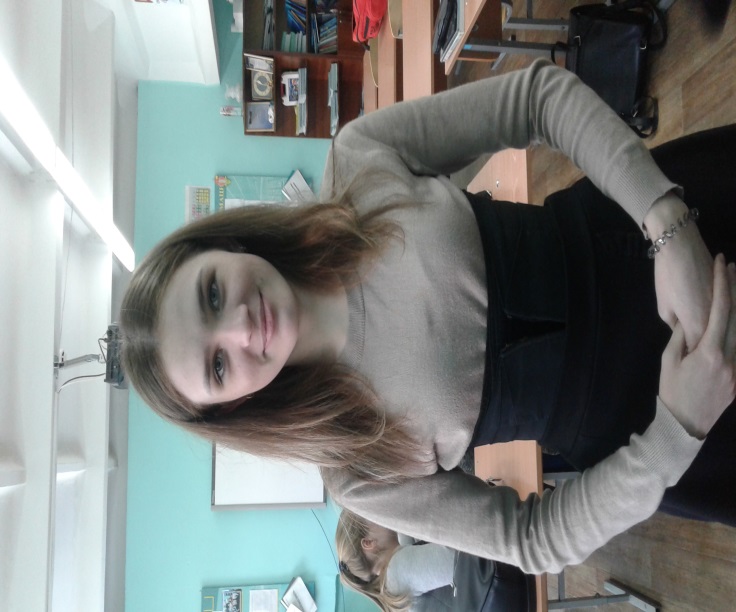 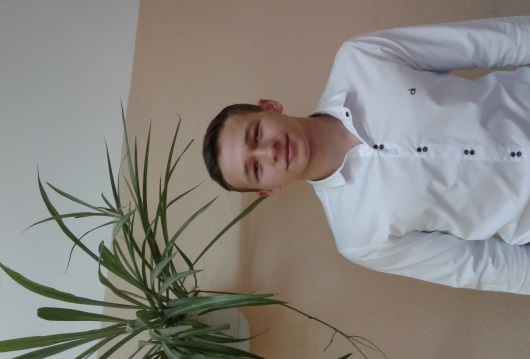 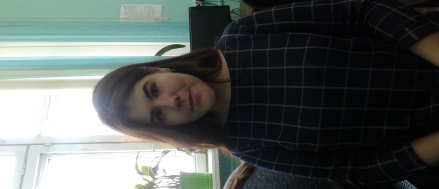 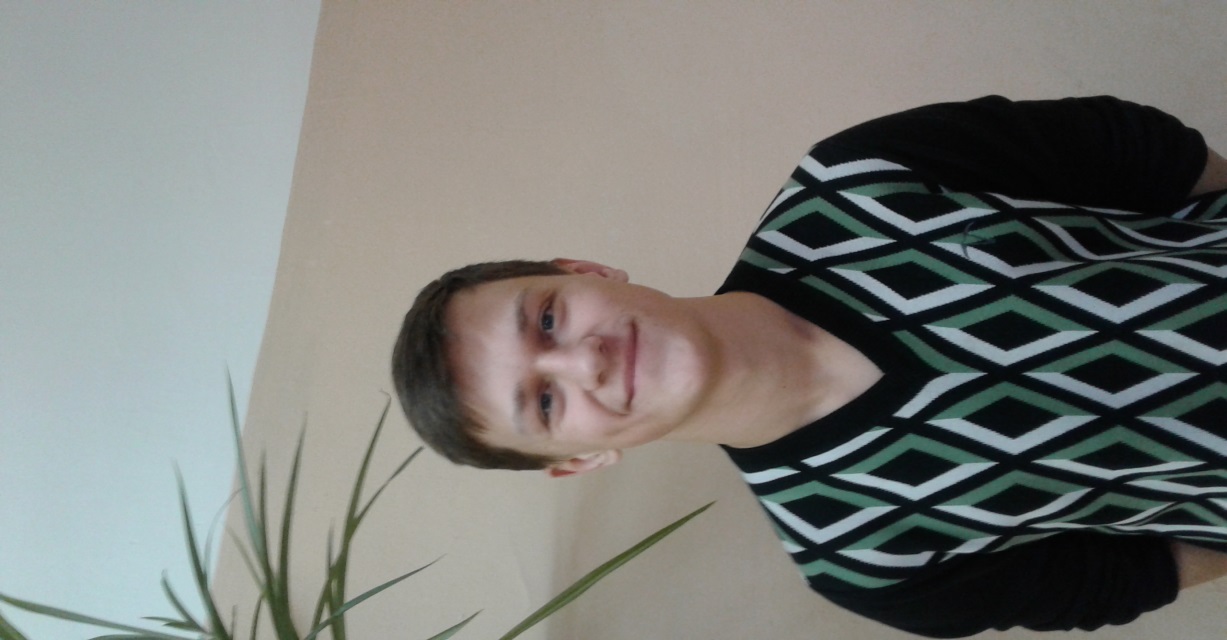 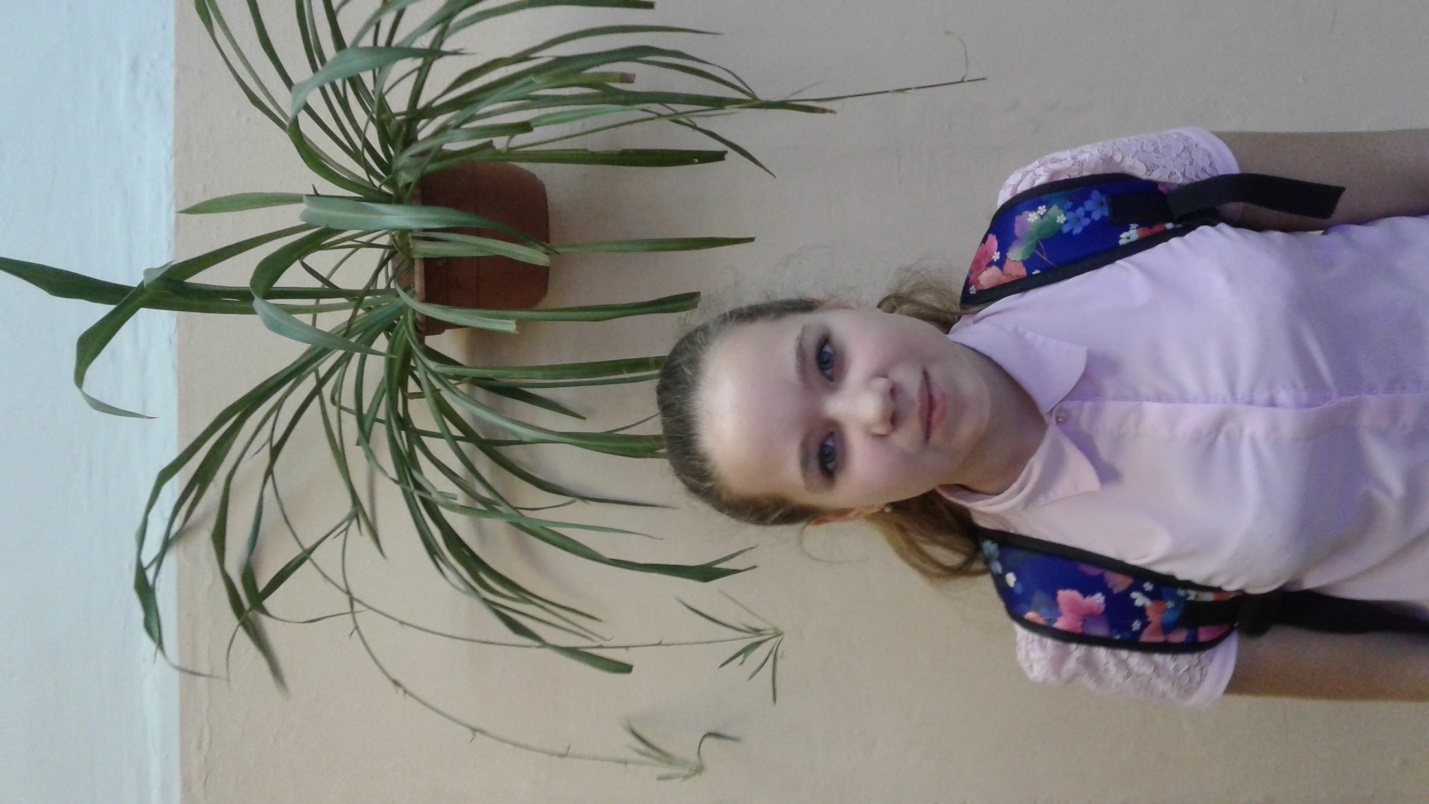 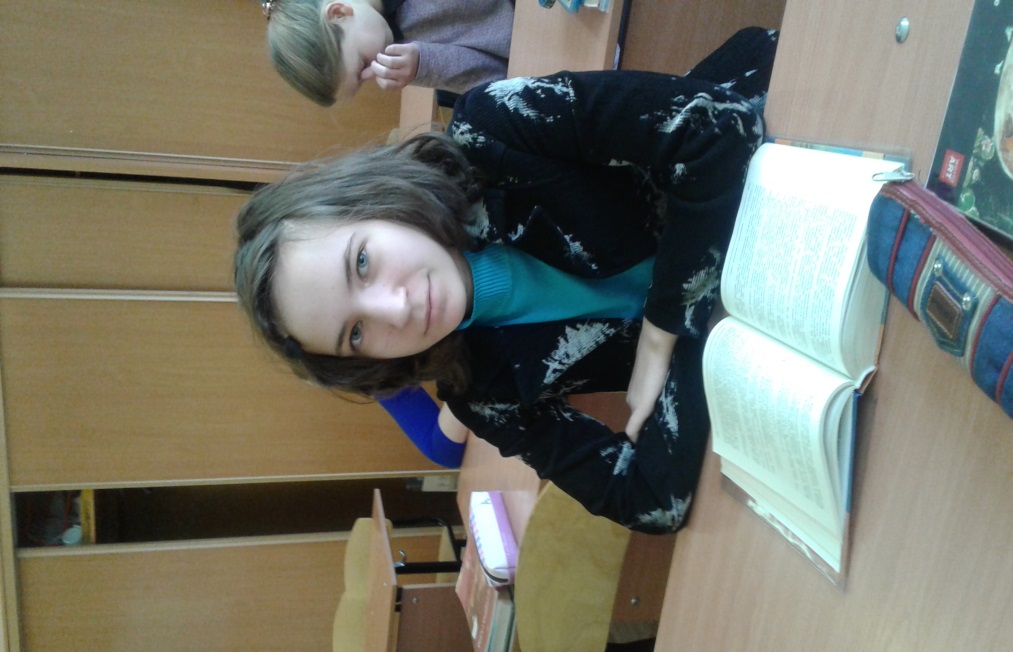 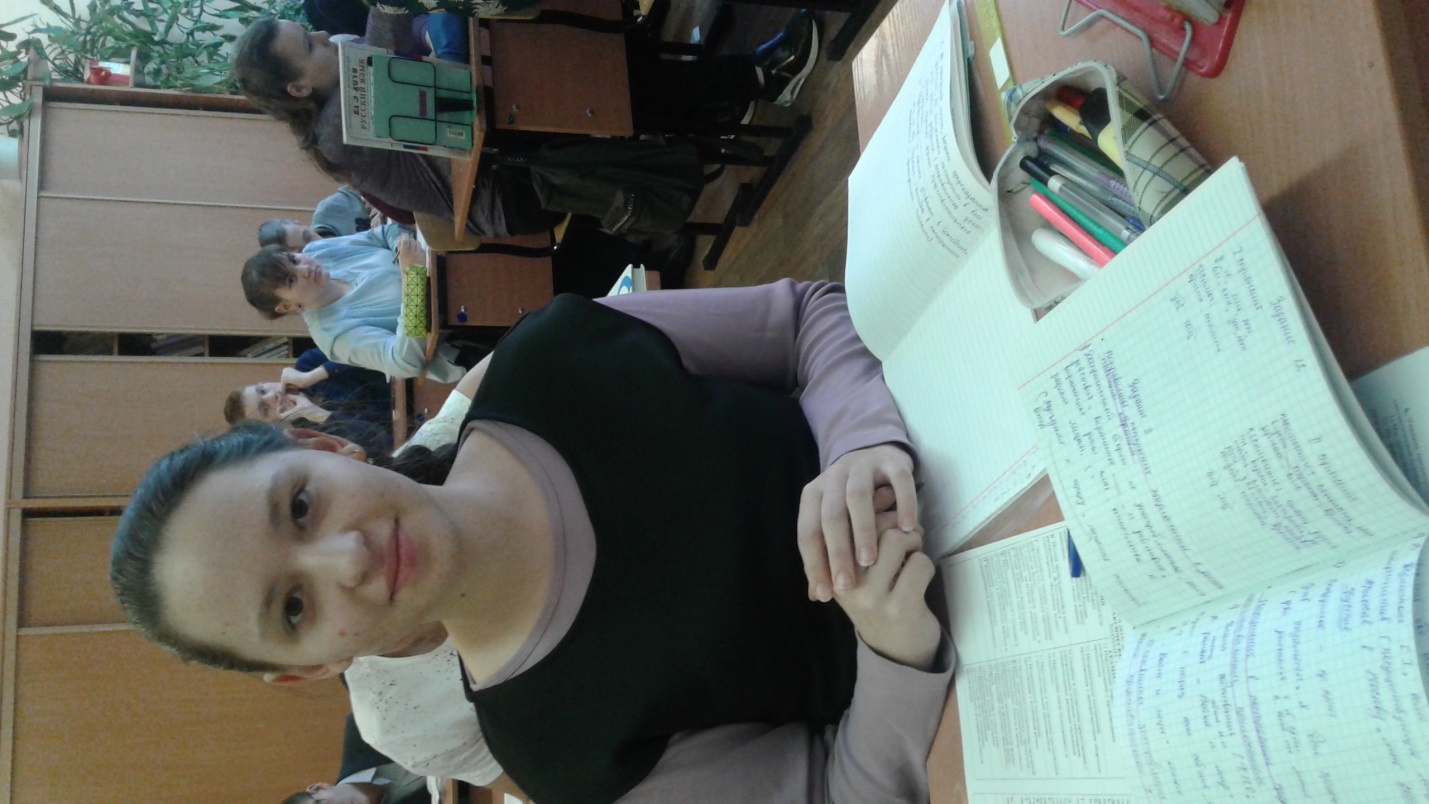 Ученик 8а класса Баскаков Илья стал победителем муниципального этапа олимпиады по   нескольким предметам сразу.   В числе лучших учеников Красноярского края получил паспорт из рук Губернатора Красноярского края Усса А.В. на торжественной церемонии в Правительстве Красноярского края..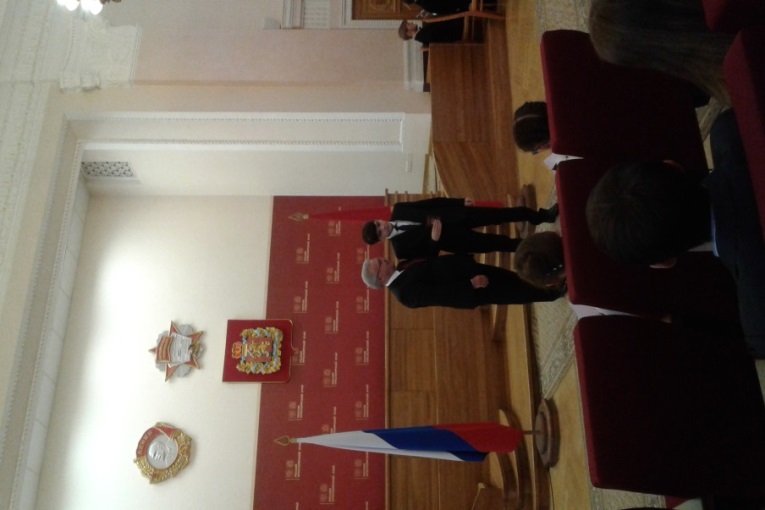 ЖЕЛАЕМ УДАЧИ ВСЕМ УЧАСТНИКАМ РЕГИОНАЛЬНОГО ЭТАПА!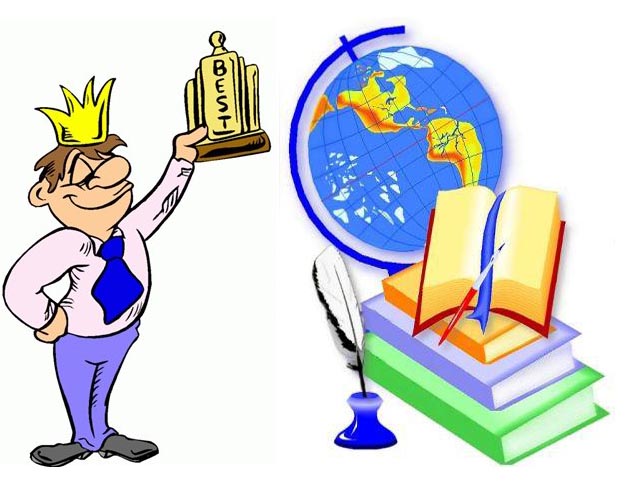 Предметы(порядок - согласно графику проведения)КлассФ.И. ученика(полностью)Категория(победитель, призер)УчительГеография8Баскаков ИльяПобедительВикулова Е.В.География9Бехер МаксимПобедительВикулова Е.В.Литература 8Соловьева ДианаПризерОвсянникова С.В.Литература 11Попкова ЮлияПризерЛапина Е.В.Математика 8Баскаков ИльяПобедительДавыдова Т.А.Математика 7Арамян АннаПризерГусенкова М.В.История 11Железнякова КаринаПобедительПодгорский А.О.Обществознание 8Соловьева ДианаПризер Подгорский А.О.Экология 10Рябцева ЕлизаветаПризерКоролева Н.В.Русский язык8Баскаков ИльяПобедительОвсянникова С.В.Русский язык11Капустина ДианаПризерЛапина Е.В.Русский язык11Попкова  ЮлияПобедительЛапина Е.В.Химия 8Баскаков ИльяПобедительНикитенко Т.П.ОБЖ8Баскаков ИльяПобедительФомичев Ю.Г.ОБЖ10Коньков ИльяПризерФомичев Ю.Г.ОБЖ10Петров ИванПризерФомичев Ю.Г.ОБЖ11Авраменко ВиталийПризерФомичев Ю.Г.Английский язык 8Соловьева ДианапризерАнглийский язык 8Князева ЕлизаветапризерАнглийский язык 11Иванилов КириллпризерАнглийский язык 11Патрушев ВладиславпризерАнглийский язык 8Князева Елизаветапризер